SHARON 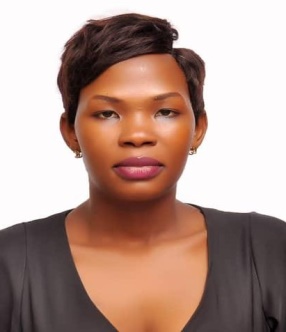 Email: Sharon-395784@gulfjobseeker.com 
Marital status: MarriedVisa status: Visit visaObjectiveTo work in a challenging environment as a Security Guard, where I will be able to provide prompt and analytical service to ensure secure environments for persons, property and business both for client and administration satisfaction. Career Summary3 years of experience in providing security services for both human and physical property.Public events and crowd management in socially diverse environments. Communication and human relation skills.Situation analysis and intelligence gathering with the field of deployment. Understanding the law and utilizing it. Job ExperienceSecurity Guard - (21st Jan 2016 – 26 August 2019).
Main Duties:Secures premises and personnelPatrolling property and its attachmentsEnsuring proper functioning of all security equipment at my disposal and within the designated premises.Analyzing security situations, identifying security loopholes and making reports for renovation and rectification. Completes reports by recording observations, information, occurrences, and surveillance activities; interviewing witnesses; obtaining signatures.Handle security related queries and customer feedback on security. Maintains organization's stability and reputation by complying with legal requirements.Ensures operation of equipment by completing preventive maintenance requirements; following manufacturer's instructions; troubleshooting malfunctions; calling for repairs; evaluating new equipment and techniques. Receptionist – (2015).
Main Duties:Receive guests and coordinate their reasons for visiting Receive calls and coordinate all open communication to the organization Ensure comfort and responsible communication to guestsEnsure neatness and corporate outlook of the organization’s premises Make communication on behalf of the organization Key Skills and StrengthsNumerical analysis Communication and interpersonal skills Situation analysis Professional work ethic.Multi-tasking.Intelligence gathering Academic QualificationUganda Advanced Certificate of Education.Uganda Certificate of Education Bachelor of Commerce.Certificate in Computer Studies.Personal DetailsDate of Birth: 26th November 1992
Languages: English, Luganda
Hobbies: Making new friends, travelling and chatting.